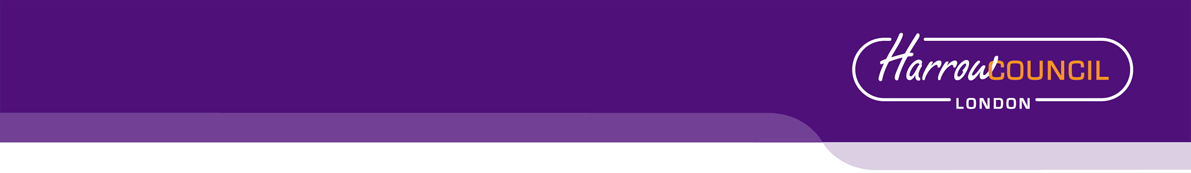 HARROW COUNCILSECOND SUPPLEMENTAL ADDENDUMPLANNING COMMITTEE DATE: 1 SEPTEMBER 20211/011/01Email received from applicant’s agent on 24 August 2021 providing an update on the various reports and surveys that are being prepared following the Planning Committee’s decision to defer application P/3088/20 on 30 June 2021: Ecology – reptile survey has been delayed due to sub-optimal weather conditions. Expected w/c 06 September 2021; Archaeology – archaeological investigations have been undertaken - report expected late August / early September 2021; Highways / parking – further work has been undertaken to consider options for on-site parking management and off-site parking arrangements for larger events which can be secured through a section 106 Legal Agreement; Green belt – site survey work has been undertaken - report expected end of August 2021; and Sport and Recreation – a report is being prepared to address this additional reason for refusal.Email received from applicant’s agent on 24 August 2021 providing an update on the various reports and surveys that are being prepared following the Planning Committee’s decision to defer application P/3088/20 on 30 June 2021: Ecology – reptile survey has been delayed due to sub-optimal weather conditions. Expected w/c 06 September 2021; Archaeology – archaeological investigations have been undertaken - report expected late August / early September 2021; Highways / parking – further work has been undertaken to consider options for on-site parking management and off-site parking arrangements for larger events which can be secured through a section 106 Legal Agreement; Green belt – site survey work has been undertaken - report expected end of August 2021; and Sport and Recreation – a report is being prepared to address this additional reason for refusal.2/032/03Additional letter received from adjoining neighbouring property No. 80 Cunningham Park (as attached).Officer Comment:The proposed extension at 3m in depth and 3m in height at the boundary with the adjoining neighbour would comply with the recommendations of the SPD with regard to single storey rear extensions.  It is considered that while there would be impacts on this neighbouring property, they would be less than substantial as outlined in the Officer report.Additional letter received from adjoining neighbouring property No. 80 Cunningham Park (as attached).Officer Comment:The proposed extension at 3m in depth and 3m in height at the boundary with the adjoining neighbour would comply with the recommendations of the SPD with regard to single storey rear extensions.  It is considered that while there would be impacts on this neighbouring property, they would be less than substantial as outlined in the Officer report.AGENDA ITEM 10 – REPRESENTATIONS ON PLANNING APPLICATIONSAGENDA ITEM 10 – REPRESENTATIONS ON PLANNING APPLICATIONSAGENDA ITEM 10 – REPRESENTATIONS ON PLANNING APPLICATIONSAGENDA ITEM 10 – REPRESENTATIONS ON PLANNING APPLICATIONSAgenda ItemApplicationApplicationSpeakers1/01Stanmore and Edgware Golf Centre, Stanmore, HA7 4LR(P/3088/20)  Stanmore and Edgware Golf Centre, Stanmore, HA7 4LR(P/3088/20)  Councillor Philip Benjamin (Back Bench)2/03		Sarah Greene (Objector) – will join virtuallyLower Flat, 82 Cunningham Park, Harrow, HA1 4QJ (P/1403/21)Lower Flat, 82 Cunningham Park, Harrow, HA1 4QJ (P/1403/21)Sarah Greene (Objector)Agent/Applicant (To be Advised)2/0579 Sefton Avenue, Harrow, HA3 5JR (P/0475/21)79 Sefton Avenue, Harrow, HA3 5JR (P/0475/21)Yash Thakar (Objector)Lalji Vekaria (Agent/Applicant)